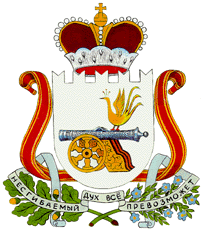 АДМИНИСТРАЦИЯ МУНИЦИПАЛЬНОГО ОБРАЗОВАНИЯ«ГЛИНКОВСКИЙ РАЙОН» СМОЛЕНСКОЙ ОБЛАСТИП О С Т А Н О В Л Е Н И Еот « 19 » октября 2016 г. №_392_Администрация  муниципального образования «Глинковский район» Смоленской области п о с т а н о в л я е т:1. Внести изменения в постановление Администрации муниципального образования «Глинковский район» Смоленской области от 27.10.2014г. №353 «Об утверждении муниципальной программы «Противодействие экстремизму и профилактика терроризма на территории муниципального образования «Глинковский район» Смоленской области ( в редакции постановления от 07.12.2015 г. №518, от 20.07.2016г.)  1. В плане реализации муниципальной программы на 2015 – 2020 годы, мероприятия по противодействию экстремизму и терроризму  позицию: изложить в новой редакции:2. В плане реализации муниципальной программы на 2015 – 2020 годы, мероприятия по противодействию экстремизму и терроризму в позиции: «Проведение мероприятий, посвященных празднованию Дня России» за 2016 год по отделу по образованию и по отделу по культуре, цифры «1,25» заменить цифрами «0,00»;3.  В плане реализации муниципальной программы на 2015 – 2020 годы, мероприятия по противодействию экстремизму и терроризму позицию: Изложить в новой редакции:И.о. Главы муниципального образования«Глинковский район»  Смоленской области                                         Г.А. СаулинаО внесении изменений в постановление Администрации муниципального образования «Глинковский район» Смоленской области от 27.10.2014г. №353 Проведение конкурса рисунков, плакатов на антиэкстремистскую тематикуОтдел по образованиюМестный бюджет12222222ххххххПроведение конкурса рисунков, плакатов на антиэкстремистскую тематикуОтдел по образованиюМестный бюджет22-----ххххххПроведение конкурса рисунков, плакатов на антиэкстремистскую тематикуАппарат АдминистрацииМестный бюджет10-22222ххххххПроведение мероприятий, посвященных празднованию Дня народного единстваОтдел по образованиюМестный бюджет18,51,752,752,753,53,754ххххххПроведение мероприятий, посвященных празднованию Дня народного единстваОтдел по культуреМестный бюджет18,51,752,752,753,53,754ххххххПроведение мероприятий, посвященных празднованию Дня народного единстваОтдел по образованиюМестный бюджет1,751,75-----ххххххПроведение мероприятий, посвященных празднованию Дня народного единстваАппарат АдминистрацииМестный бюджет18,0-42,753,53,754ххххххПроведение мероприятий, посвященных празднованию Дня народного единстваОтдел по культуреМестный бюджет19,751,7542,753,53,754хххххх